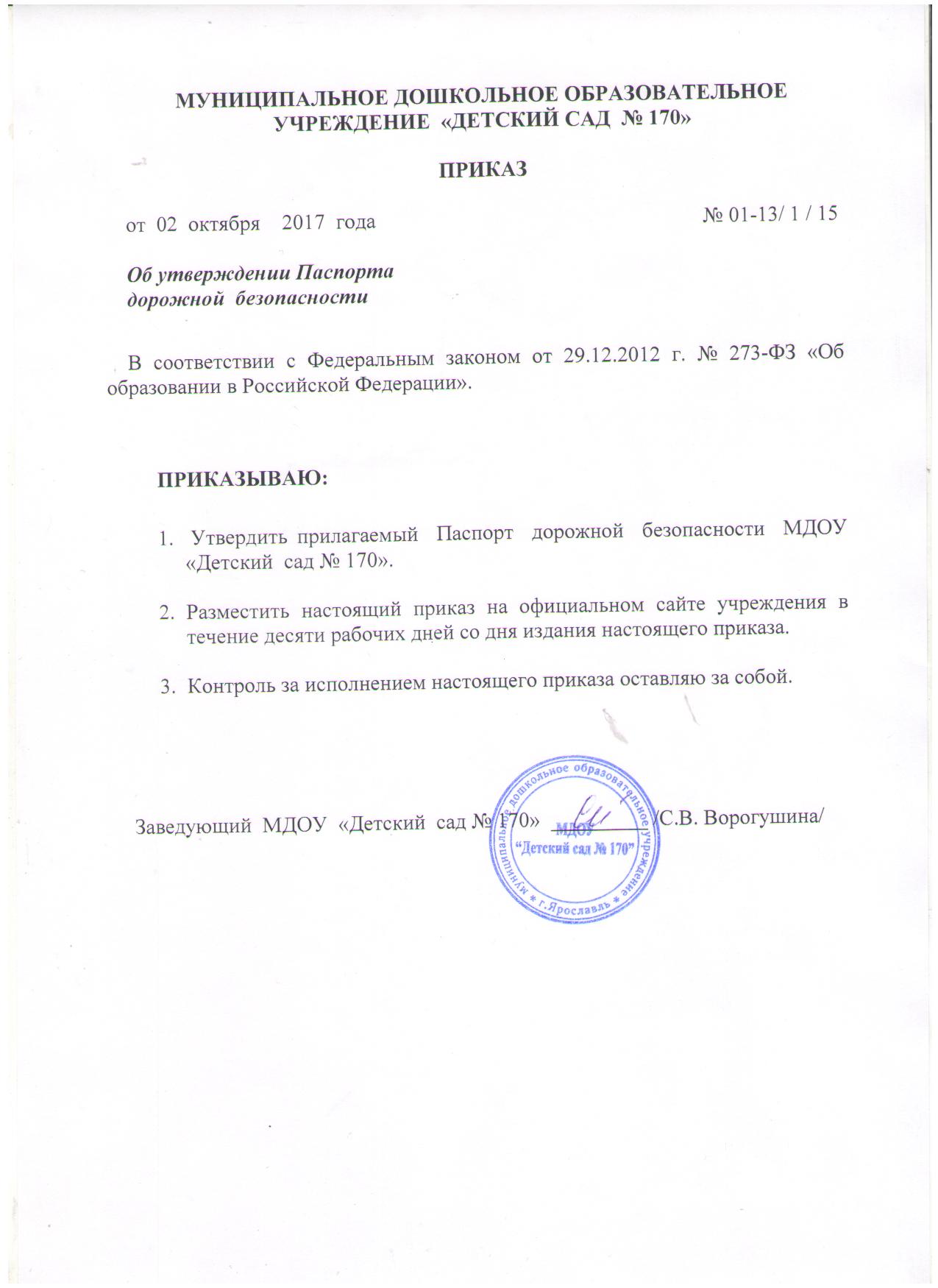 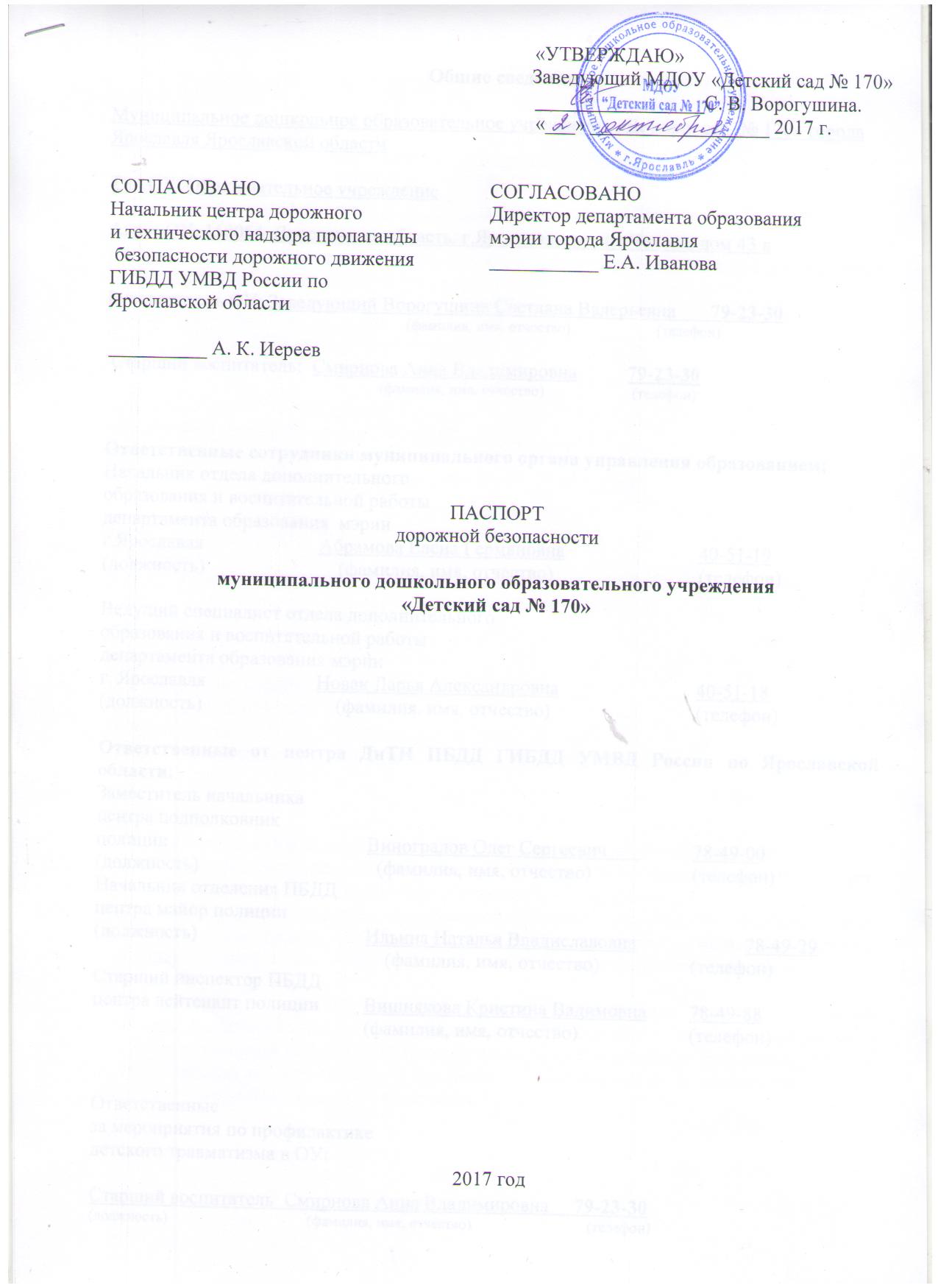 Общие сведенияМуниципальное дошкольное образовательное учреждение «Детский сад  № 170» города Ярославля Ярославской областиТип ОУ  Образовательное учреждениеАдрес ОУ: 150054, Ярославская область, г.Ярославль, улица Чехова, дом 43 вРуководитель ОУ: Заведующий Ворогушина Светлана Валерьевна       79-23-30                                                                              (фамилия, имя, отчество)   	                (телефон) Старший воспитатель:  Смирнова Анна Владимировна          79-23-30	                                            (фамилия, имя, отчество) 	          (телефон)Ответственные сотрудники муниципального органа управления образованием:Начальник отдела дополнительногообразования и воспитательной работы 	департамента образования  мэрииг.Ярославля			Абрамова Елена Германовна			40-51-19(должность)			    (фамилия, имя, отчество)			(телефон)Ведущий специалист отдела дополнительного	образования и воспитательной работыдепартамента образования мэрии г. Ярославля			Новак Дарья Александровна			40-51-18(должность)			    (фамилия, имя, отчество)			(телефон)Ответственные от центра ДиТН ПБДД ГИБДД УМВД России по Ярославской области:Заместитель начальника центра подполковник полиции 				Виноградов Олег Сергеевич		78-49-00(должность)			   	  (фамилия, имя, отчество)		(телефон)Начальник отделения ПБДД центра майор полиции (должность)				Ильина Наталья Владиславовна		78-49-29					    (фамилия, имя, отчество)		(телефон)Старший инспектор ПБДД центра лейтенант полиции 	Вишнякова Кристина Вадимовна	78-49-88					(фамилия, имя, отчество)			(телефон)Ответственные за мероприятия по профилактикедетского травматизма в ОУ:  Старший воспитатель  Смирнова Анна Владимировна     79-23-30(должность)                                    (фамилия, имя, отчество)                              (телефон)Количество воспитанников  132Наличие уголка по БДД   имеется в каждой группе (5 групп)                                                           (если имеется, указать место расположения)Наличие кабинета  по БДД    не имеется                                                                 (если имеется, указать место расположения)Наличие автоплощадок по БДД  разметка перед зданием ДОУНаличие автобуса в ОУ (школьного) или любого другого, предназначенного для перевозки обучающихся (воспитанников)      не имеется                                                                        (при наличии автобуса)Владелец автобуса    не имеется                                         (ОУ, муниципальное образование и др.)Время работы ОУ:   07.00 – 19.00Время прием воспитанников в ОУ:  07.00 – 09.00Время ухода воспитанников из ОУ с родителями (или законными представителями):  17.00 – 19.00Телефоны оперативных служб:Единая служба спасения:   – 101;  - 112Полиция:   - 102;   -112Скорая медицинская помощь:    - 103Станция скорой помощи:  45-14-04      Телефон дежурной полиции Кировского района:   30-02-02Главная дежурная служба мэрии  по  ГО и ЧС:  40-40-40;   40-40-42  Приложения. 1. Образцы схем  муниципального дошкольного образовательного учреждения:1.1. План – схема района расположения ОУ, пути движения транспортных средств, воспитанников их родителей (или законных представителей);1.2. План-схема организации дорожного движения в непосредственной близости от ОУ с размещением соответствующих технических средств, маршруты движения воспитанников их родителей (или законных представителей) и расположение парковочных мест; 1.3. План – схема путей движения транспортных средств к местам разгрузки/погрузки и рекомендуемых безопасных путей передвижения воспитанников их родителей (или законных представителей) по территории ОУ.2.Пояснительная записка к паспорту дорожной	безопасности муниципального дошкольного образовательного учреждения.1.1.План-схема района расположения ОУ, пути движения транспортных средств,  воспитанников и родителей (или законных представителей).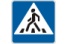 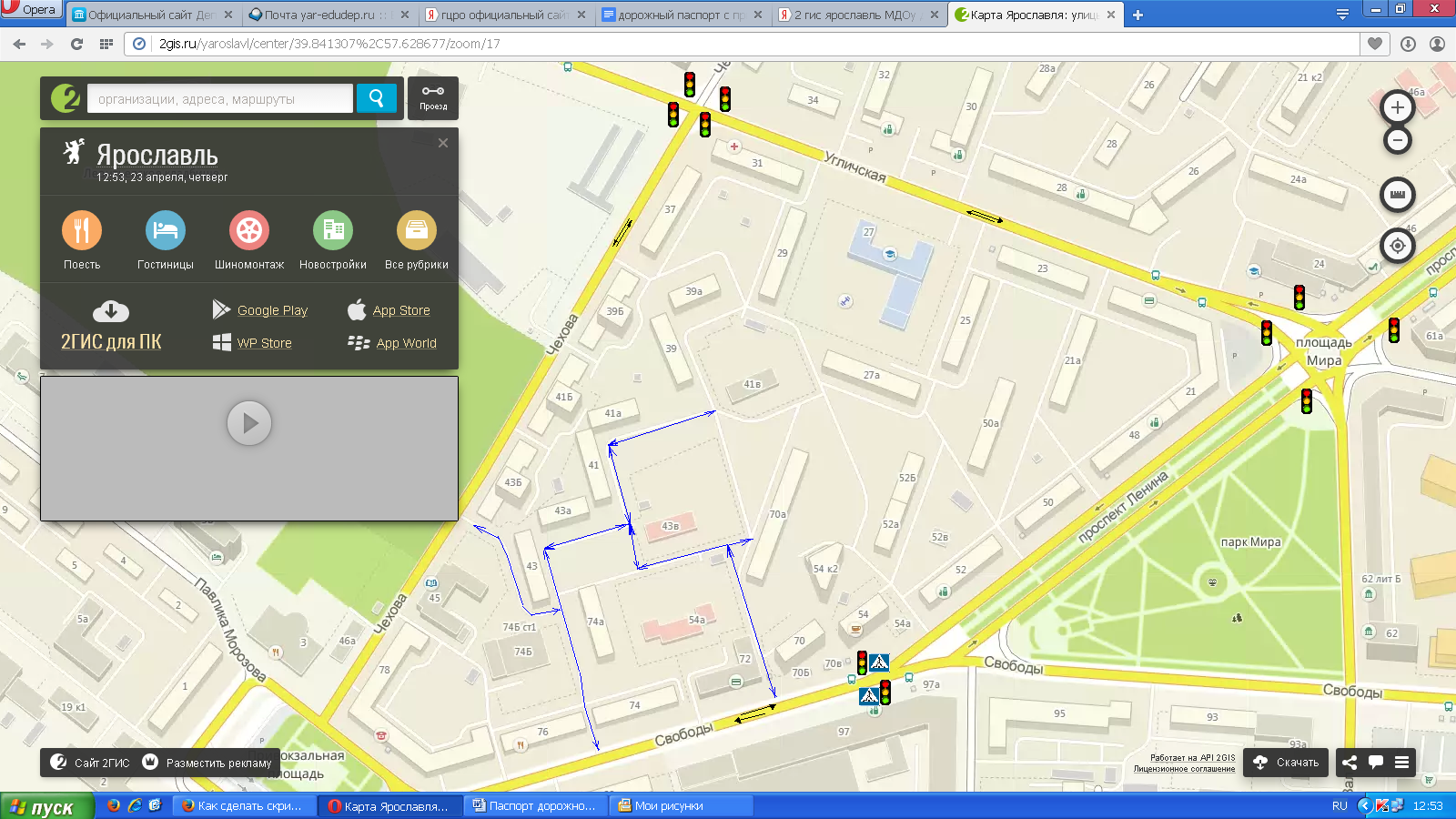 Условные обозначения                                - пешеходный переход                                    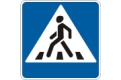                            - светофор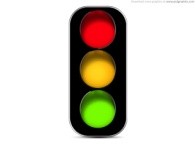                                 - движение воспитанников (обучающихся)  в/из образовательное учреждение                           - движение транспортных средств                           - жилая застройка                           - ограждение образовательного учреждения1.2. План-схема организации дорожного движения в непосредственной близости от дошкольного образовательного учреждения с размещением соответствующих технических средств, маршруты движения воспитанников их родителей (или законных представителей)  и расположение парковочных мест.                                  Ул.Свободы                                                         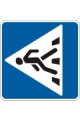  Станция Ярославль-Главный                                                                          1.14.1.  Зебра                                 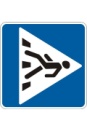 Условные обозначения   - ограждение образовательного учреждения        - направление движения  воспитанников (обучающихся) от остановок              транспортных средств                        - пешеходный переход1.3. План-схема движения транспортных средств к местам разгрузки/погрузки и рекомендуемые пути передвижения воспитанников их родителей (или законных представителей)  по территории дошкольного образовательного учреждения.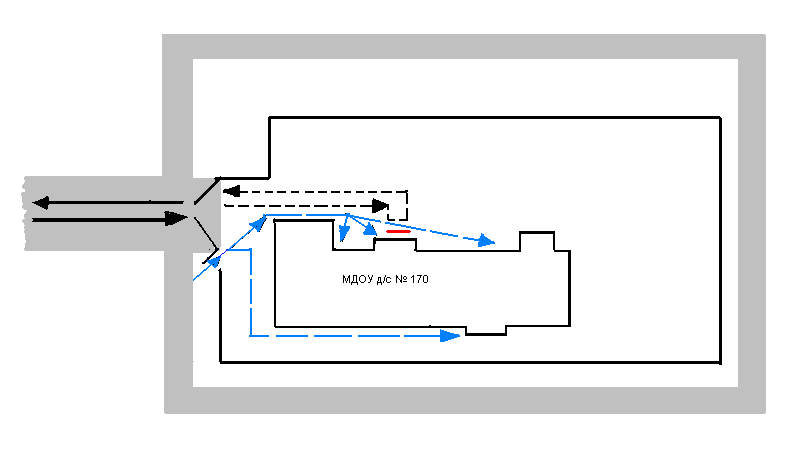 Условные обозначения                   	 -въезд/выезд грузовых транспортных средств-движение грузовых транспортных средств по территории  образовательного учреждения-движение детей на территории образовательного учреждения-место разгрузки/погрузки2. Пояснительная записка к паспорту дорожной безопасности муниципального дошкольного  образовательного учрежденияПаспорт дорожной безопасности муниципального образовательного учреждения (далее – паспорт) предназначен для отображения информации о муниципальном дошкольном образовательном учреждении «Детский сад № 170»  г. Ярославля Ярославской области (далее – ОУ) с точки зрения обеспечения безопасности воспитанников (обучающихся) на этапах их перемещения  « дом – ОУ – дом», для использования педагогами и сотрудниками Госавтоинспекции в работе по разъяснению безопасного передвижения и поведения воспитанников (обучающихся) и их родителей на улично-дорожной сети вблизи ОУ и на маршруте «ОУ – дом», для подготовки мероприятий по предупреждению детского дорожно-транспортного травматизма.Паспорт ведётся ответственным сотрудником муниципального дошкольного образовательного учреждения совместно с сотрудниками отдела ГИБДД УМВД  России по городу Ярославлю, которые оказывают помощь в разработке  паспорта, а также  при внесении необходимых изменений в отдельные разделы Паспорта (схемы, перечни мероприятий по предупреждению ДТП с участием воспитанников). Сотрудники отдела ГИБДД УМВД России  по городу  Ярославлю в рамках консультаций предоставляют образовательным учреждениям предварительно проработанную (с обозначением пешеходных переходов, дорожных знаков и др.) план-схему района расположения ОУ.Полученная схема дорабатывается, обозначаются пути движения транспортных средств и воспитанников (обучающихся) в/из образовательного учреждения, и переносится в Паспорт ответственными сотрудниками образовательных учреждений.Оригинал Паспорта хранится в ОУ, копия в контрольно-наблюдательном отделе в подразделении ГИБДД УМВД  России по городу Ярославлю.